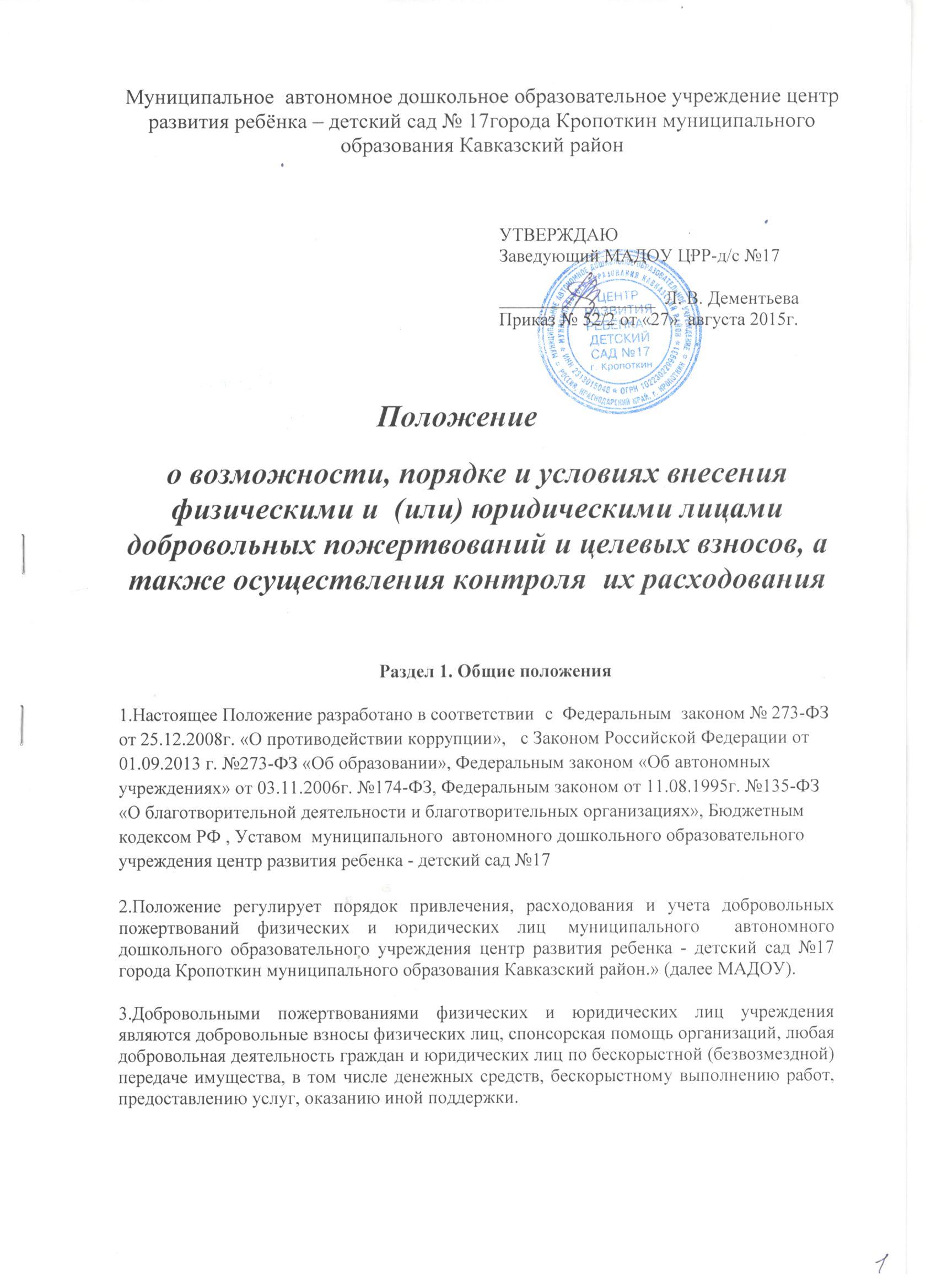 Раздел 2. Порядок привлечения добровольных пожертвований1.МАДОУ  вправе привлекать в порядке, установленном законодательством Российской Федерации, дополнительные финансовые средства за счет предоставления платных образовательных и иных предусмотренных уставом МАДОУ услуг, а также за счет добровольных пожертвований и целевых взносов физических и (или) юридических лиц.  Пожертвования физических или юридических лиц могут привлекаться учреждением только на добровольной основе в соответствии с законодательством РФ.2.Физические и юридические лица вправе определять цели и порядок использования своих пожертвований.3.Администрация МАДОУ вправе рассчитывать на спонсорскую помощь от  физических и юридических лиц. 4.МАДОУ в лице руководителя или его заместителя вправе обратиться за добровольными пожертвованиями в устной (в частной беседе, на собрании) или в письменной (в виде объявления, письма) форме к юридическим и физическим лицам. При обращении за добровольными пожертвованиями администрация  МАДОУ  обязаны проинформировать физическое или юридическое лицо о целях привлечения добровольных пожертвований. Раздел 3. Порядок приема и учета добровольных пожертвований3. 1. Пожертвование может осуществляться как путём непосредственной передачи имущества (материальные вещи)  МАДОУ,   так и перечисляться денежными средствами  на  внебюджетный счёт МАДОУ. При передаче добровольных пожертвований по безналичному расчету в платежном документе указывается целевое назначение добровольных пожертвований ( «пожертвование на ремонт учреждения», «пожертвование на приобретение оборудования», «пожертвование на развитие материальной базы»).  Принятие пожертвований от физических лиц путем перевода последними денежных средств на  внебюджетный счет МАДОУ,  может оформляться в устной форме. 3.2. Все материальные средства, переданные жертвователем оформляются письменным договором пожертвования (приложение1), в обязательном порядке ставятся на отдельный  баланс учреждения. Заключение договора пожертвования  является добровольным волеизъявлением  сторон-участников договора. По  договору пожертвования одна сторона безвозмездно передает   или обязуется передать другой стороне вещь в собственность  или имущественное право (требование) к себе или к третьему лицу в общеполезных целях.  Сторонами договора пожертвования являются жертвователь и одаряемый. В качестве жертвователя могут выступать  юридические и физические лица. Предметом  пожертвования могут быть как недвижимые вещи, так и движимые вещи.  3.3. На принятие пожертвования не требуется чьего-либо согласия или разрешения. 3.4.Добровольные пожертвования могут также выражаться в добровольном безвозмездном личном труде граждан, в том числе по ремонту, уборке помещений учреждения и прилегающей к нему территории, оказания помощи в проведении мероприятий.Раздел 4. Порядок расходования добровольных пожертвованийПорядок расходования добровольных пожертвований производится согласно Положению о расходовании внебюджетных средств.Раздел 5. Ответственность и обеспечение контроля расходования добровольных пожертвований5.1.Ответственность  за использование добровольных пожертвований несет заведующий, главный бухгалтер учреждения.5.2. Заведующий МАДОУ  обязан отчитываться перед родителями (законными представителями) о поступлении и расходовании средств, полученных  путём привлечения добровольных пожертвований .5.3. Заведующий МАДОУ несет персональную ответственность за соблюдение порядка привлечения и использование добровольных пожертвований.  6 . Заключительные положения.6.1. В настоящее Положение по мере необходимости, выхода указаний, рекомендаций вышестоящих органов могут вноситься изменения и дополнения, которые рассматриваются на  Педагогическом  Совете и утверждаются заведующим МАДОУ. 6.2.Срок действия настоящего Положения не ограничен. Положение действует до принятия нового.                                                                              Приложение № 1к положению о порядке привлечения, расходования и учёта добровольных пожертвований      ДОГОВОР  	ПОЖЕРТВОВАНИЯ		     	        (дарения в общественных целях)	Мы, нижеподписавшиеся, родители (законные представители) ____________________________________________________________________________________________________________________________________	   				 (Ф.И.О полностью.)ребенка _______________________________,  посещающего МАДОУ ЦРР-д/с №17, группу «___________________», именуемые в дальнейшем Жертвователь, с одной стороны, и муниципальное автономное  дошкольное образовательное учреждение центр развития ребенка – детский сад №17, в лице заведующего  Дементьевой Л.В., действующего на основании устава МАДОУ ЦРР-д/с № 17, с другой стороны, заключили настоящий договор о нижеследующем:1.Жертвователь передает МАДОУ ЦРР-д/с №17 в качестве безвозмездной передачи (пожертвования) __________________________________________________________________________________________________________________________________________________________(имущество и т.п., указываются признаки вещи или имущества)Пожертвование должно быть использовано на: __________________________________________________________________________________________________________________________________________________________             ( цели использования   добровольного пожертвования)	2. МАДОУ ЦРР-д/с №17принимает  добровольное пожертвование и обязуется:	а) использовать его по целевому назначению, указанному в договоре;	б) вести учет всех операций по использованию пожертвованного имущества.	3. Жертвователь вправе контролировать использование пожертвованного имущества по целевому назначению.	3.1 Жертвователь вправе требовать отмены пожертвования в случае использования МАДОУ ЦРР-д/с №17 пожертвованного имущества не в соответствии с целями, указанными в п.1 настоящего договора.	4. Настоящий договор заключен в соответствии с Гражданским  кодексом Российской Федерации. Все споры, вытекающие из настоящего договора, разрешаются в порядке, определяемом гражданским процессуальным законодательством Российской Федерации.	5. Договор составлен в двух экземплярах, из которых один находится у Жертвователя, второй – у МАДОУ ЦРР-д/с №17Подписи сторон:Жертвователь:					Заведующий  МАДОУ ЦРР-д/с №17________________________ 			___________________ Л. В. Дементьева( Ф.И.О. полностью)Паспортные данные:                                               М.П.________________________Адрес: __________________Подпись ________________ Дата ___________________